“Кафедра күнү” майрамына арналган иш-чара2018- жылдын 28-декабрыда «Тамак-аш инженерия» кафедрасында «Кафедра күнү»  белгиленди.  «Кафедра күнүн» белгилөө адаттагыдай кафедранын салты болгондуктан  жыл  сайын  «Технологиялык машинелер жана жабдуулар»   багытынын   студенттеринин катышуусунда  кече көнүлдүү өтөт.  Кечеде ТМО-1-18, ТМО-1-17, ТМОт-1-17, ТМО-1-16, ТМОг-1-16, ТМО-1-15, ТЭОТОП-1-16 тайпаларынын студенттери өздөрүнүн ар тараптуу таланттарын көрсөтүштү.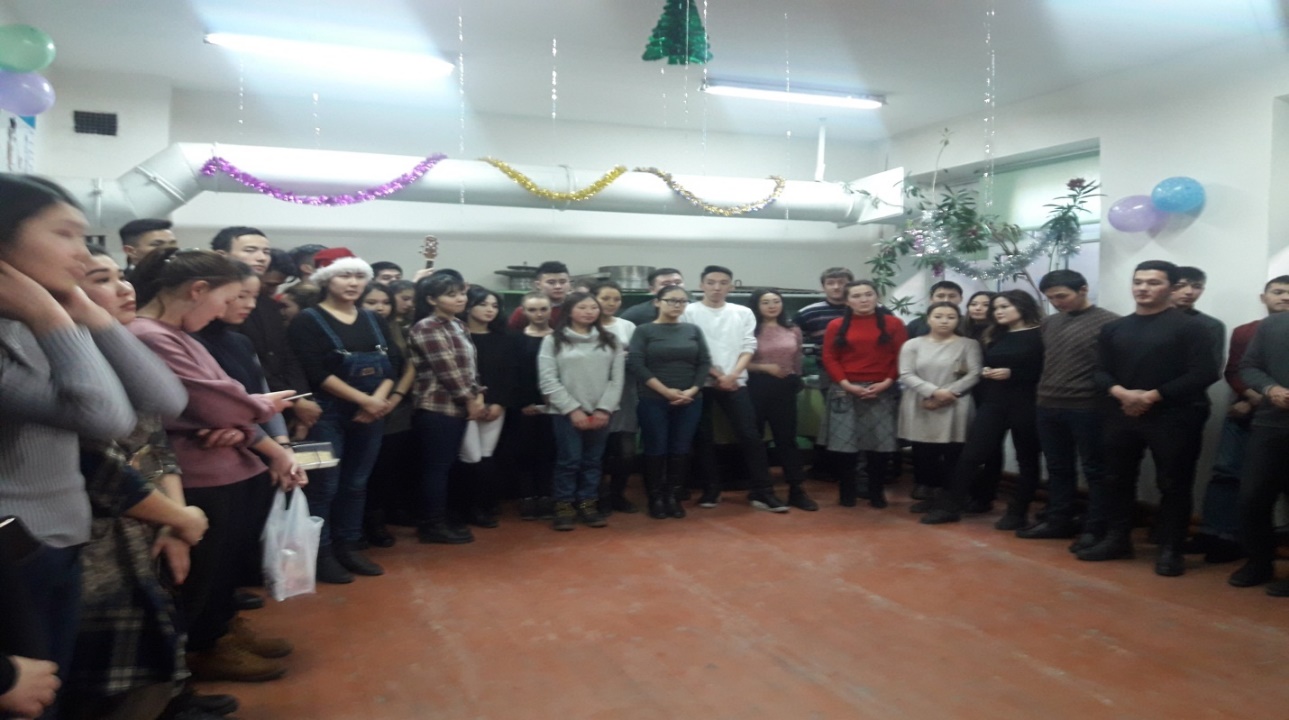 “Кафедра күнү” кечесине  катышкан  тайпалар  ТМО-1-18, ТМО-1-17, ТМОт-1-17, ТМО-1-16, ТМОг-1-16, ТМО-1-15, ТЭОТОП-1-16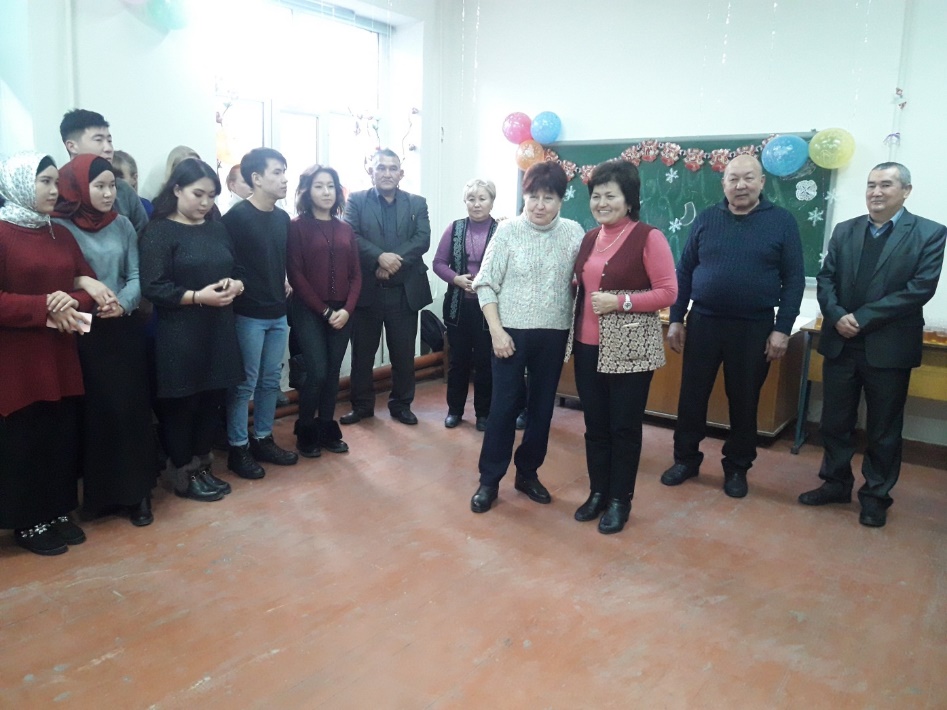 “Тамак-аш инженерия” кафедрасынын окутуучулар  жамааты студенттерди  кафедра –күнү менен жана жаңы жыл менен куттуктоодо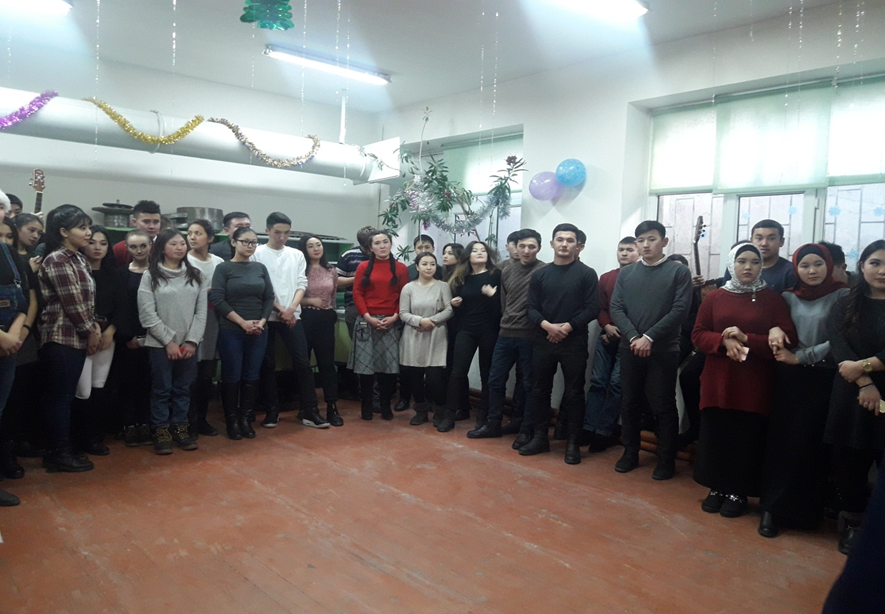 Студенттер  эң сонун маанайда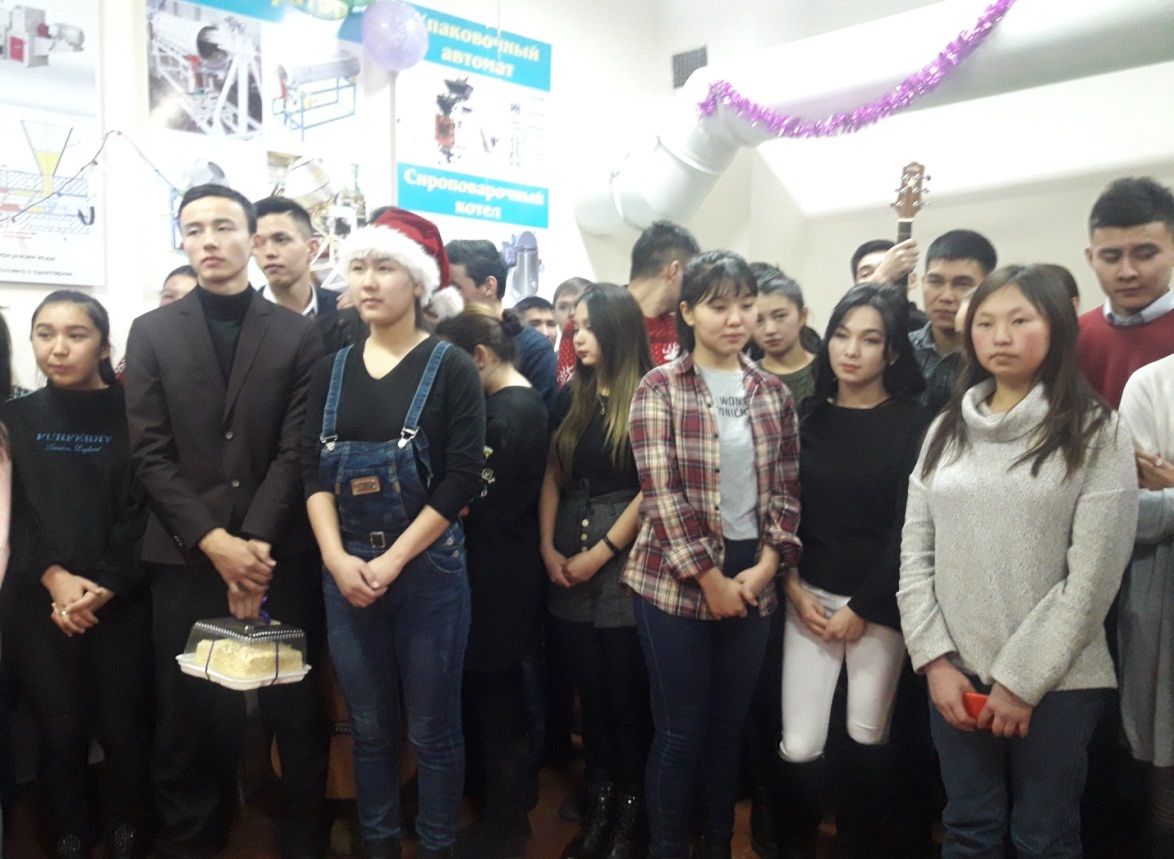 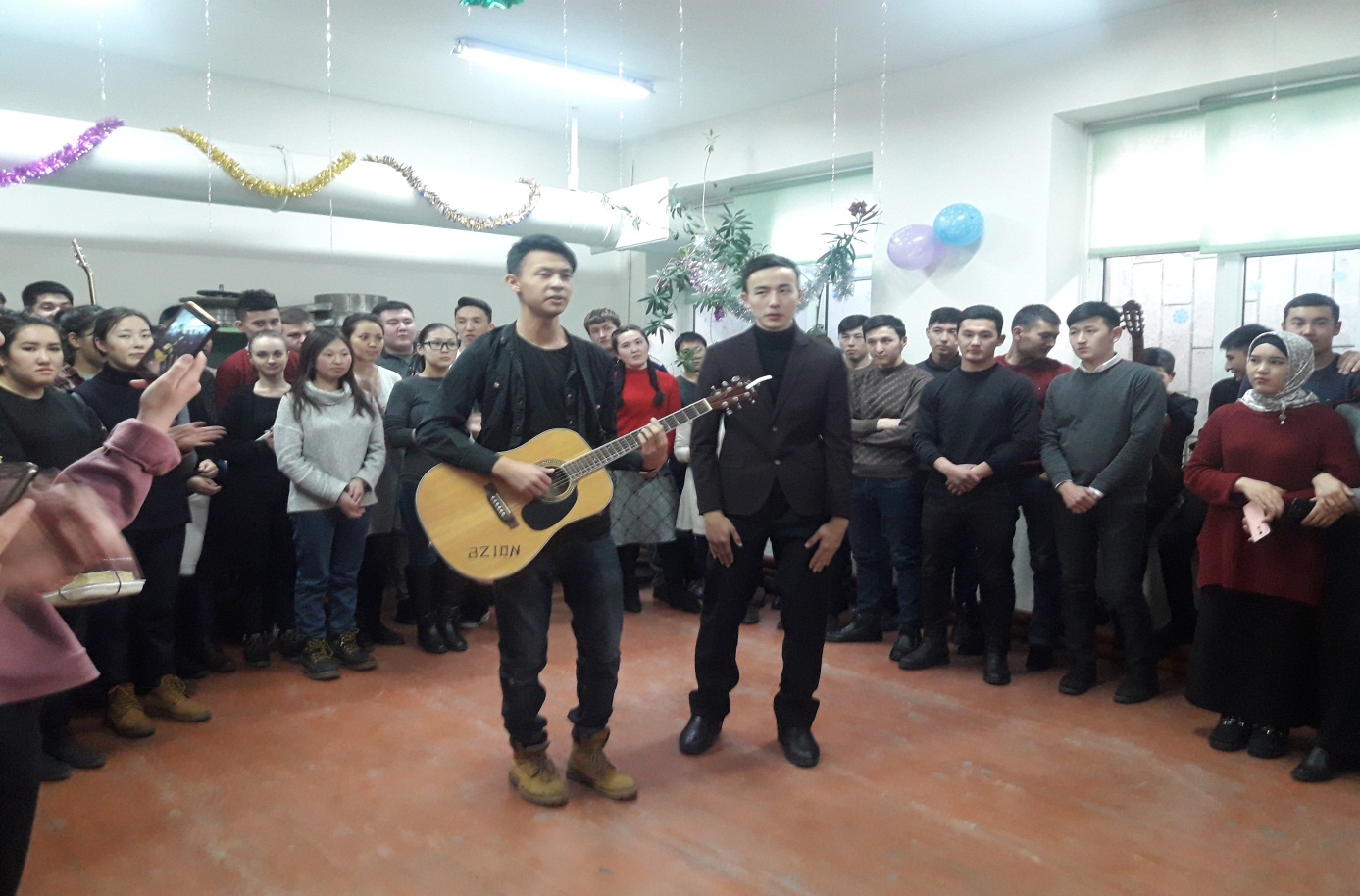 ТМОт-1-17 тайпасынын студерттери  Базарбаев Эльдияр менен  Керимкалыев Талгаттын  гитаранын коштоосундагы  ыр аткарышууда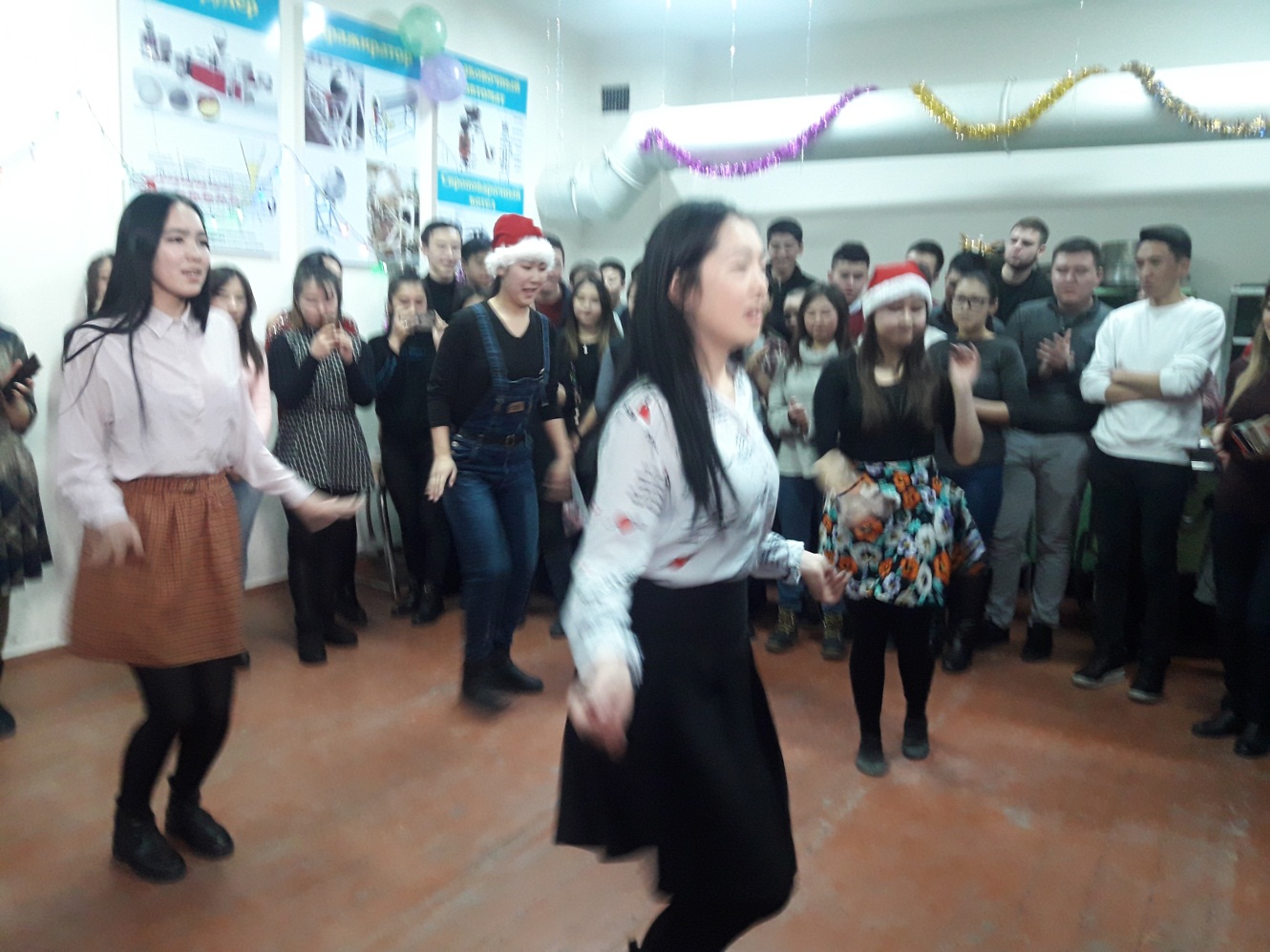 ТМО-1-17, ТМОг-1-17 тайпасынын активист кыздары  бийлеп кеченин көркүн ачышты.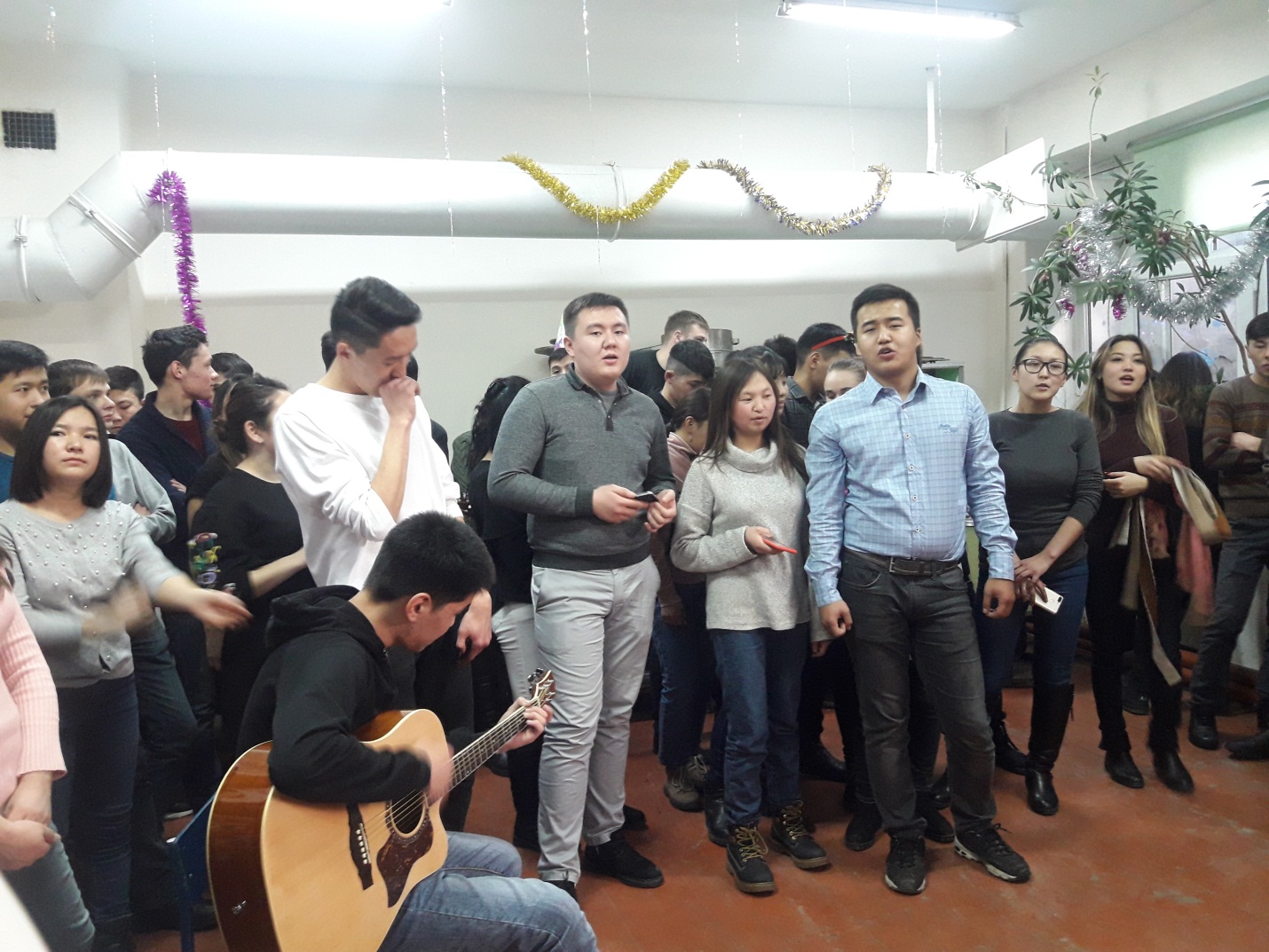 ТМО-1-16 тайпасынын студенттери    «Детство » атындагы  хорду аткарып жатышат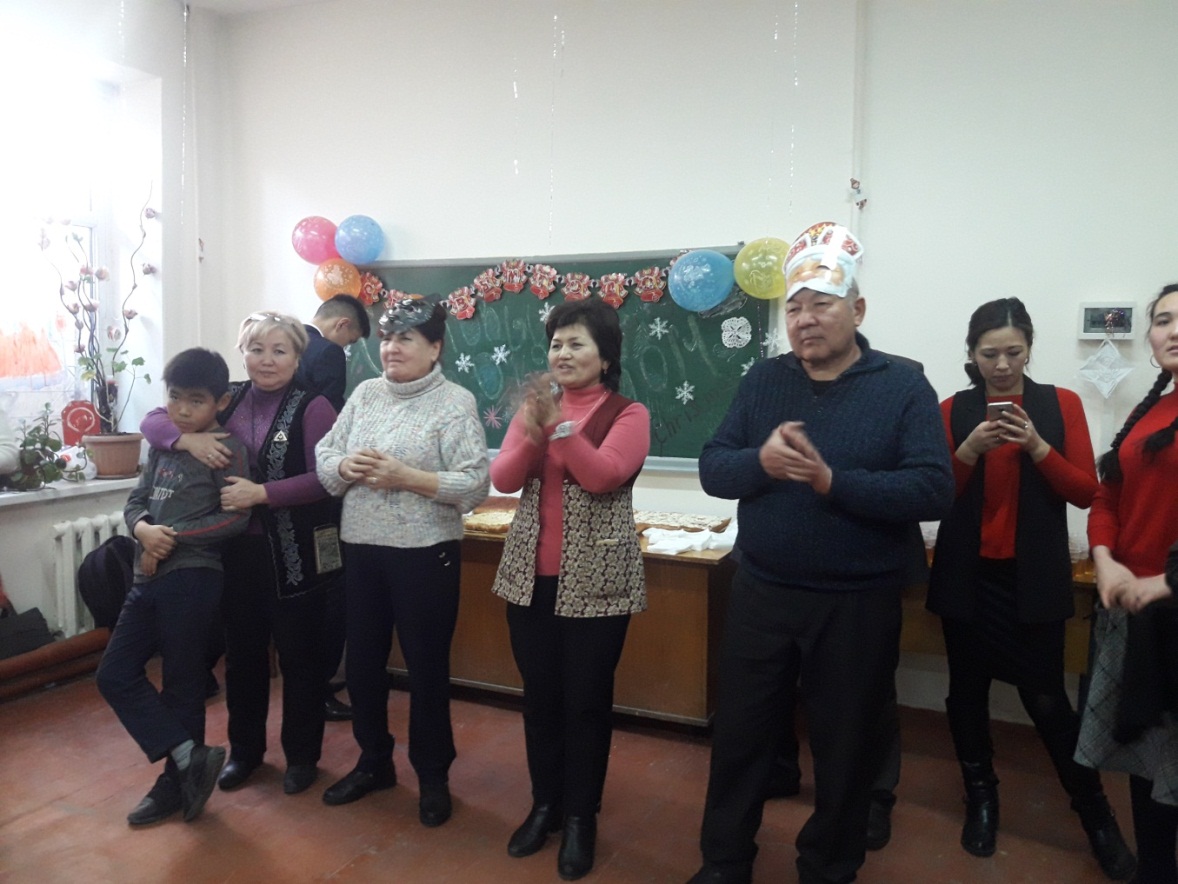 Күлкү шаң тартуулаган оюндар окутуучулардын  катышуусунда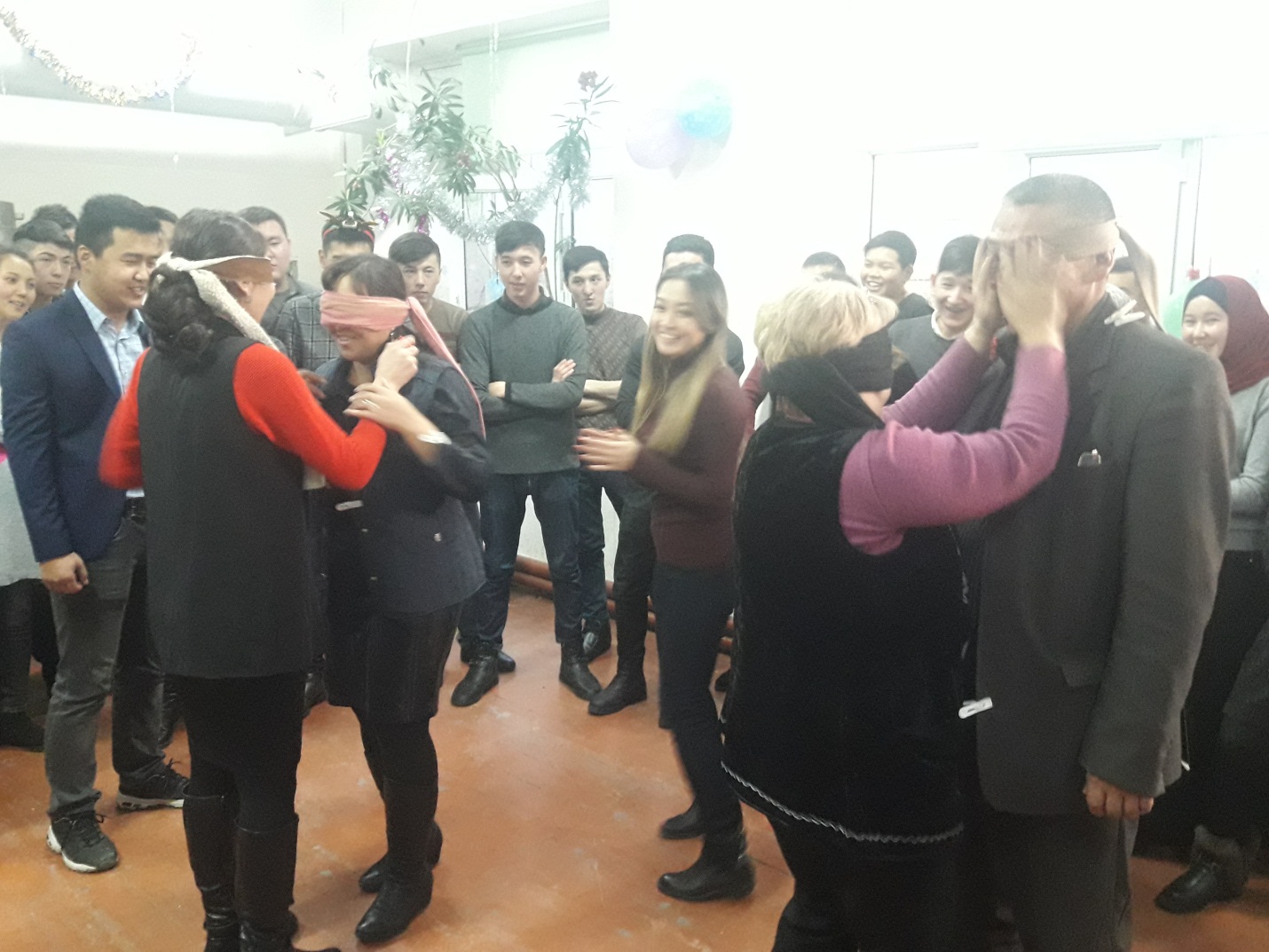 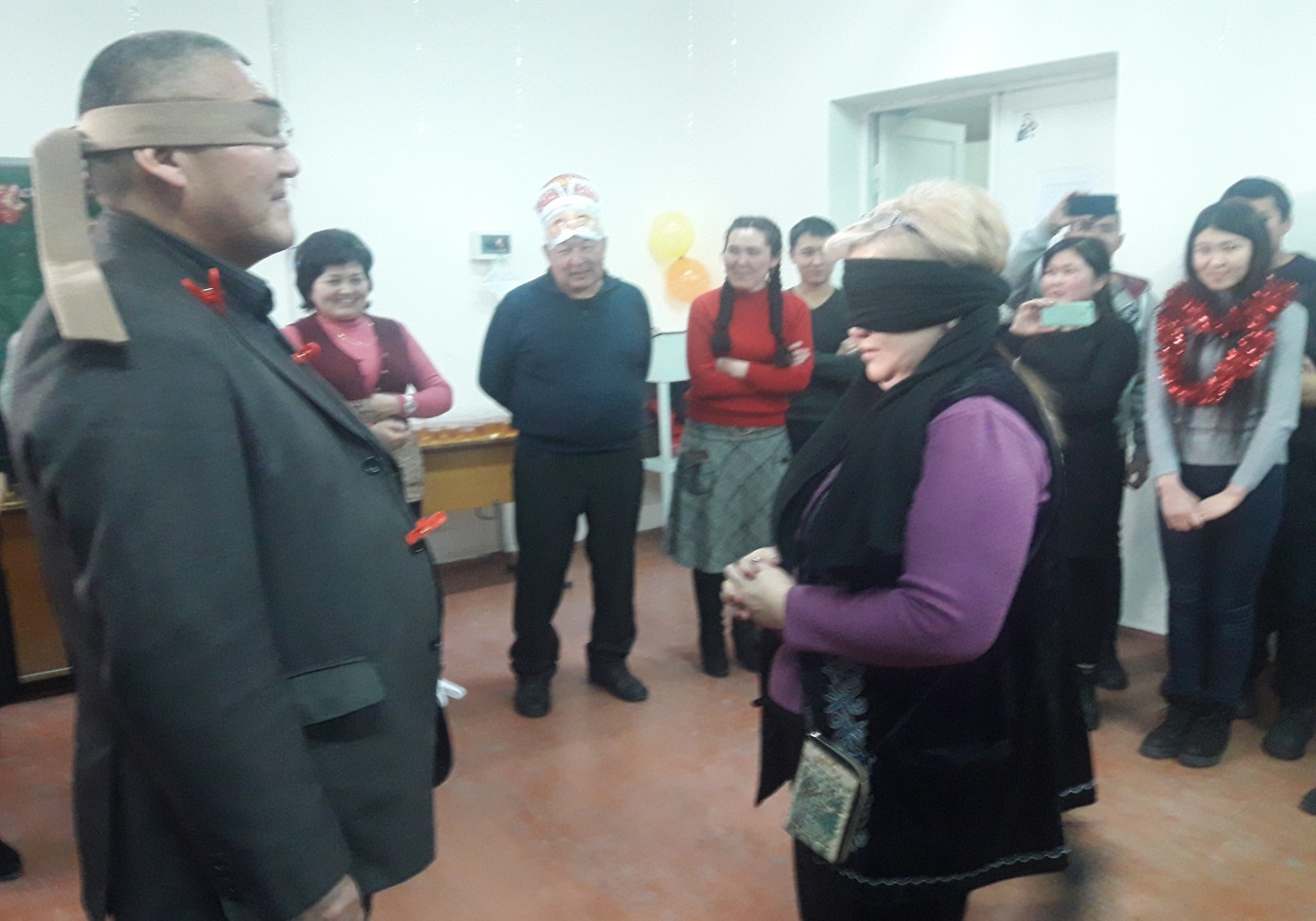 ТЭОТОП-1-16 тайпасынын студенти  Самудинов Нураалы  “Ата-мекеним” ырын гитаранын коштоосунда  аткарууда                                    ()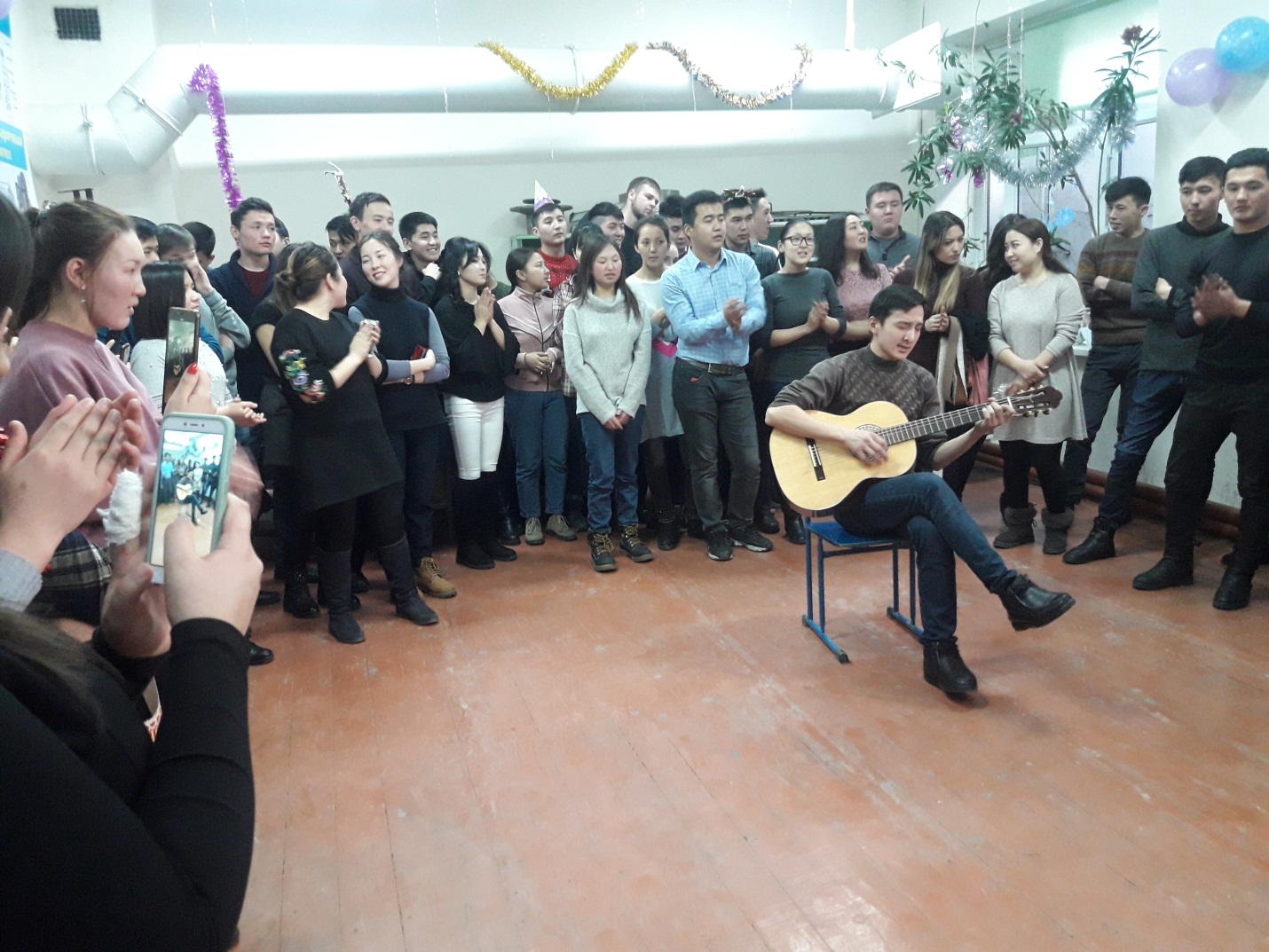 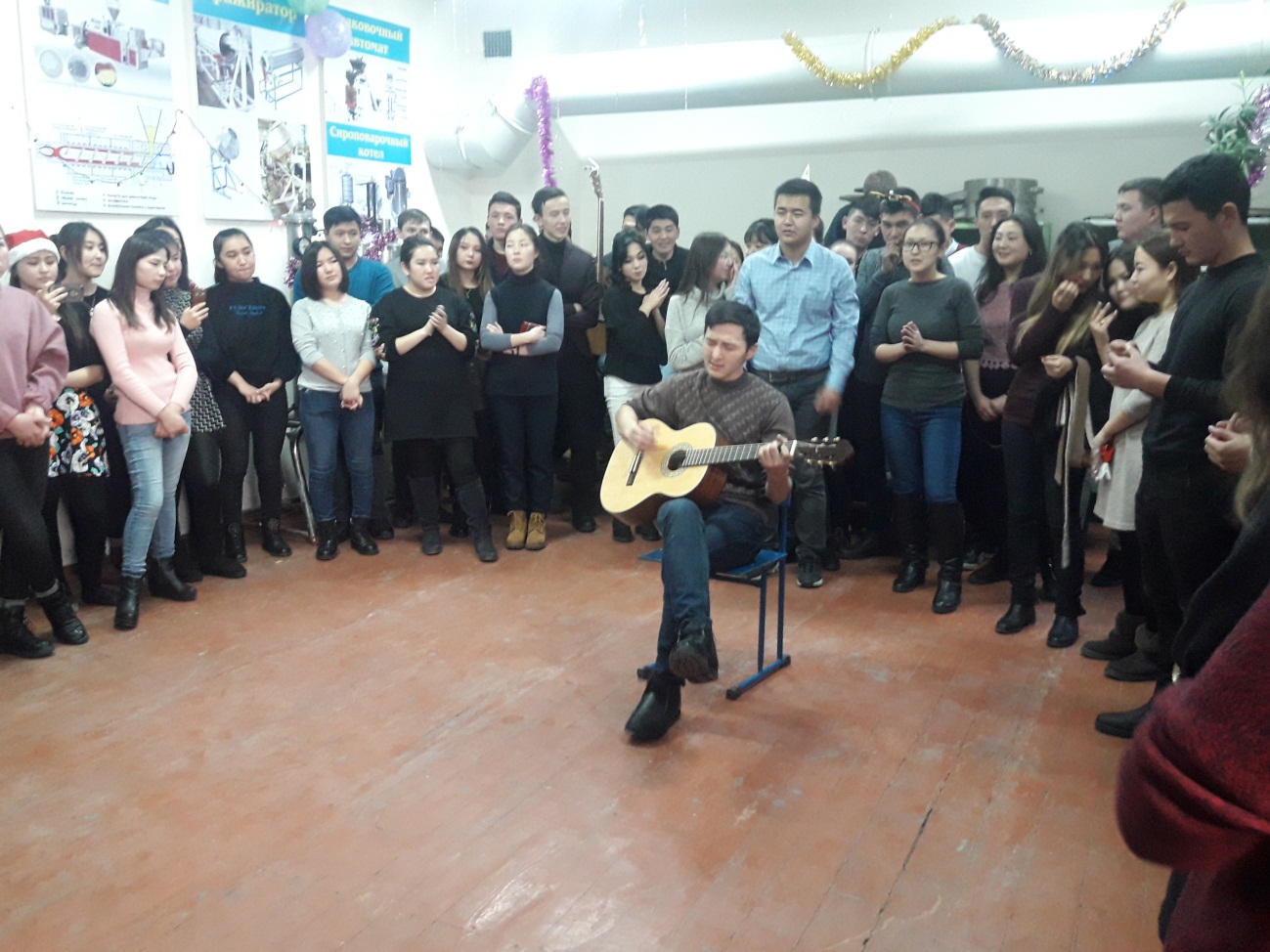 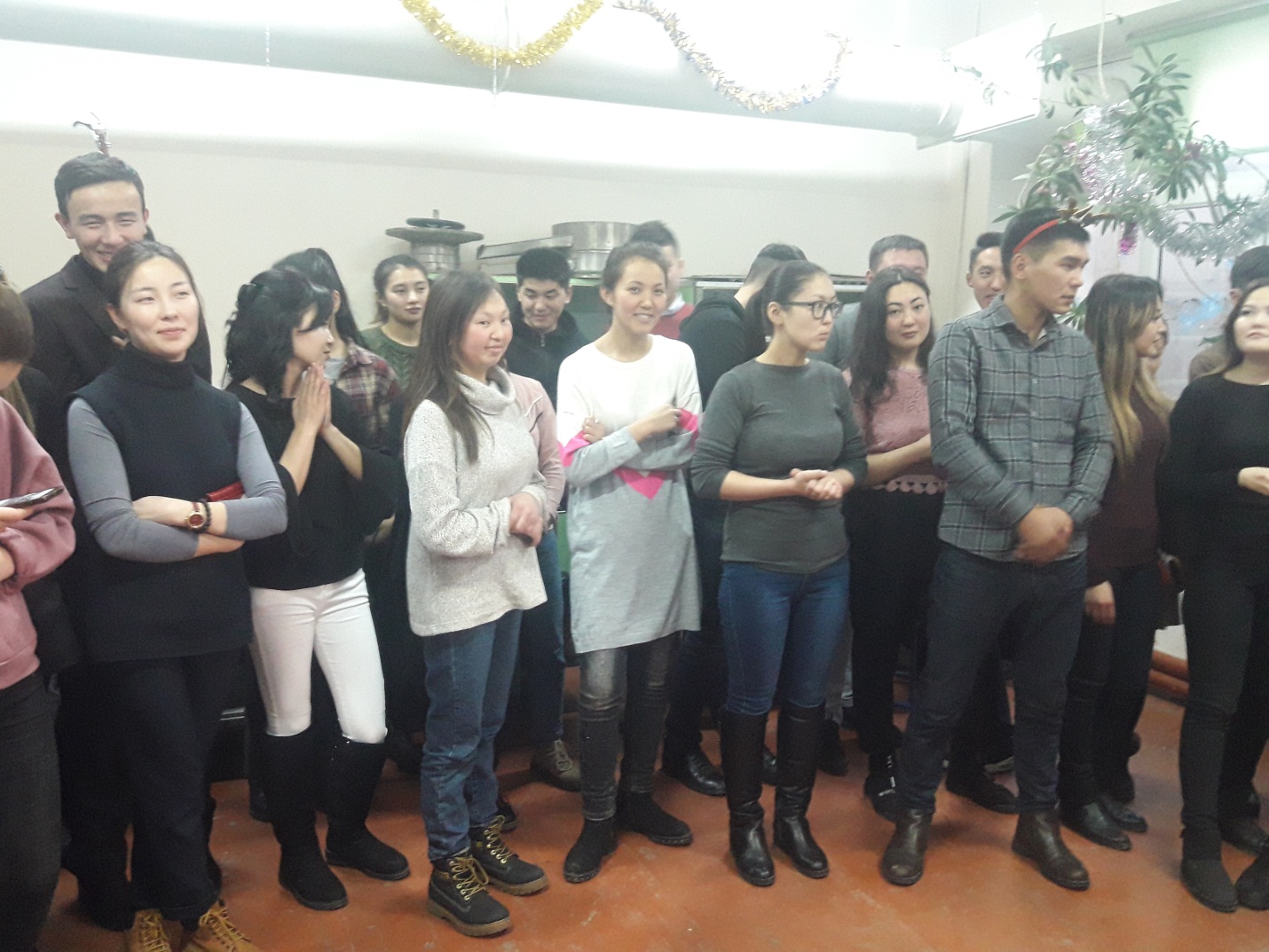 Студенттер үчүн иш-чара кызыктуу болду.